Dissection of Fishཉའི་གཤག་དཔྱད།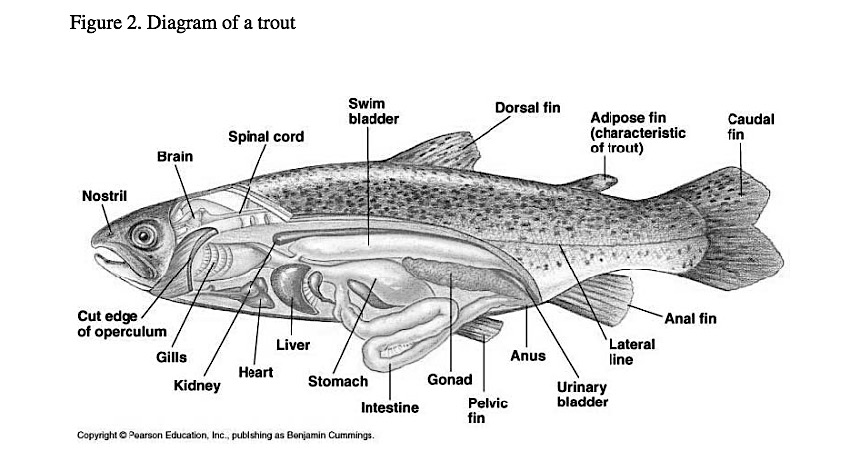 Internal and  External Anatomy of a Fish – Function of the organsཉའི་ཕྱི་ནང་གི་ཕུང་གནས་འགྲུབ་ཚུལ།   -	དབང་པོའི་བྱེད་ལས།In the figure of the fish on the first page add behind each English word the number of the corresponding organ/part of the table below.༡༽ 	ཤོག་བུ་དང་པོའི་ནང་ཉའི་རི་མོ་ལ་ཡོད་པའི་དབང་པོ་རེ་རེའི་མིང་འོག་ཏུ་གཤམ་གྱི་རེའུ་མིག་ནང་ཡོད་པའི་དབང་པོའི་མིང་ངམ་ཆ་ཤས་ཀྱི་གྲངས་རྣམས་འཚམས་པར་བྲིས།In the table below in the column "Form" outline (draft) the organ’s form.༢༽ 	བཟོ་དབྱིབས་ཞེས་པའི་རེའུ་མིག་ནང་ཉའི་དབང་པོའི་ཕྱི་ཐིག་གམ་ཧྲོབ་བྲིས་ཀྱི་རི་མོ་བྲིས།Name of organ / partདབང་པོའི་མིང་། / ཆ་ཤས།Form        བཟོ་དབྱིབས།Function       བྱེད་ལས།1Gills     ཉ་སྐྱོགས།Protects fish from parasites and bacteria in the waterཆུའི་ནང་དུ་གཞན་རྟེན་སྲིན་འབུ་དང་ཕྲ་སྲིན་སོགས་ལས་སྲུང་སྐྱོབ་བྱེད།2Lateral line    གཞོགས་ཐིག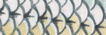 Filters waste substances out of the blood streamཁྲག་རྒྱུན་ནང་ཡོད་པའི་སྙིགས་རོ་རྣམས་གཙང་མ་བཟོས།Name of organ / partདབང་པོའི་མིང་། / ཆ་ཤས།Form        བཟོ་དབྱིབས།Function                             བྱེད་ལས།3Swim bladder     རྐྱལ་ལྒང་།Allows fish to breath underwaterཆུའི་ནང་དུ་དབུགས་གཏོང་ལེན་བྱེད་དུ་འཇུག4Kidney      མཁལ་མ།Is responsible for vision, to detect food and predatorsའདིའི་མཐོང་ཚོར་བྱུང་བ་དང་། ཟས་དང་རྔོན་བྱེད་ཀྱི་སྲོག་ཆགས་རྣམས་ཤེས་ཐུབ།5Eye       མིགFilled with gases; helps the fish move up and down in the water columnརླུང་གི་ཁེངས་ཡོད་པ་དང་། ཆུ་ཐིག་ནང་ཡར་མར་འགྲོ་བར་གྲོགས་བྱེད།6Heart      སྙིང་།Transports information from the sense organs to the brain and to the muscles
ཆ་འཕྲིན་རྣམས་དབང་ཚོར་དབང་པོ་ནས་ཀླད་པ་དང་དེ་ནས་ཤ་གནད་དམ་ཤ་སྒྲིམ་ལ་སྐྱེལ་འདྲེན་བྱེད།Name of organ / partདབང་པོའི་མིང་། / ཆ་ཤས།Form        བཟོ་དབྱིབས།Function                             བྱེད་ལས།7Vertebral column    རྒྱལ་གཞུང་།Secretes bile and helps transform nutrients for the organsམཁྲིས་ཁུ་གློད་དེ་ཟས་བཅུད་རྣམས་དབང་པོའི་ཆེད་འཕོ་འགྱུར་གཏོང་།8Spinal cord        རྒྱུངས་པ།Digestive organ, selects nutrients, takes (resorbes) them in 
the blood streamའཇུ་བྱེད་མ་ལག་ཞིག་ཡིན། ཟས་བཅུད་རྣམས་འདམ་ནས་ཁྲག་རྒྱུན་གྱི་རྔུབ་པར་བྱེད།9Nostrils              སྣའི་བུ་གPart of the bone system        རུས་པའི་མ་ལག་ཞིག་ཡིན།10Liver                 མཆིན་པ།Pumps blood through the veins.སྡོད་རྩ་ནས་བརྒྱུད་ཁྲག་གི་ཕུ་མདའ་བྱེད།Name of organ / partདབང་པོའི་མིང་། / ཆ་ཤས།Form        བཟོ་དབྱིབས།Function                             བྱེད་ལས།11	Slime layer མྱག་མ་འདྲ་བའི་བརྩེགས་རིམ།Allows the fish to hear and feel vibrations in the waterཆུའི་ནང་སྒྲ་ཐོས་པར་བྱེད་པ་དང་འདར་འགུལ་ཚོར་བར་བྱེད།12	Intestine        རྒྱུ་མ།Smell organ   དྲི་ཚོར་གྱི་དབང་པོ་ཞིག་ཡིན།